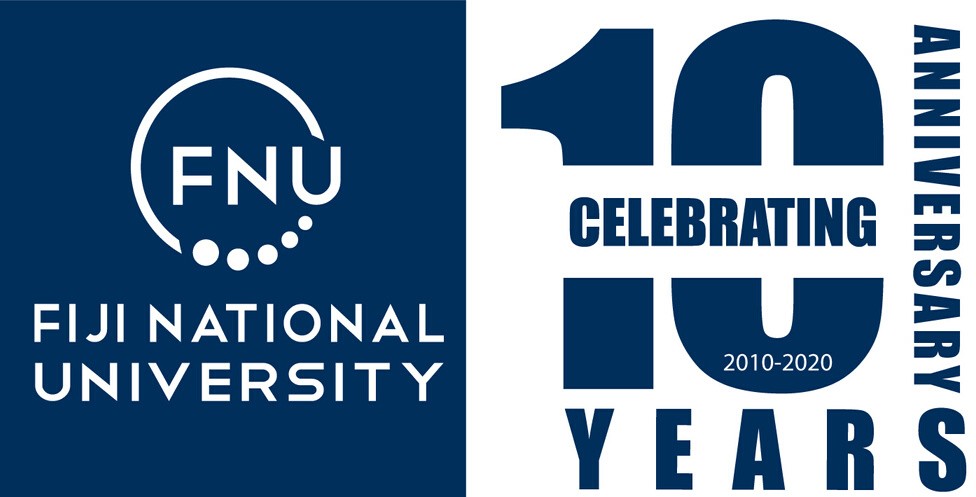 RESEARCH PROPOSAL GUIDELINEResearch Proposal GuidelineTitle Page with names of candidate and supervisorsAbstractTable of contents (optional)Perhaps a glossary or other useful preparatory informationResearch BackgroundThe research problem and rationale for the studyLiterature review that provides the context (ie literature and theory relevant to the study) and a justification for the research problem/questionResearch objectives or research questions or hypothesis(es)Significance or expected contribution of the studyScope and/or limitations of study/research areaResearch Design/Methodology/ApproachA description of, and rationale for, with justification for the methodology and methods to be apt for the studyData Analysis (a description of and rationale for the proposed method of data analysis)Programme/Project ManagementEthical consideration (if appropriate)Potential risks or problems (and how they would be addressed)Research programme Timeframe, budget, resources, health and safety considerationsSupplementary SectionsReferencesAppendices (if applicable)